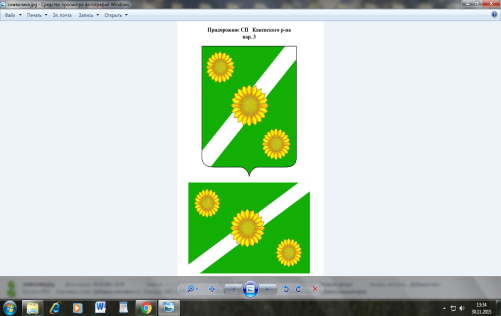 АДМИНИСТРАЦИЯПРИДОРОЖНОГО СЕЛЬСКОГО ПОСЕЛЕНИЯКАНЕВСКОГО РАЙОНАпостановлениеот 06.04.2017	№ 28станица ПридорожнаяО порядке разработки и корректировки, осуществления мониторинга и контроля реализации прогнозов социально-экономического развития Придорожного сельского поселения Каневского района на  среднесрочный период	В соответствии с Федеральным законом от 28 июня 2014 года №172-ФЗ «О стратегическом планировании в Российской Федерации», статьей 173 Бюджетного кодекса Российской Федерации, Устава Придорожного сельского поселения Каневского района, в целях совершенствования процесса организации разработки прогнозов социально – экономического развития Придорожного сельского поселения Каневского района  п о с т а н о в л я ю:	1. Утвердить Порядок разработки и корректировки, осуществления мониторинга и контроля реализации прогнозов социально-экономического развития Придорожного сельского поселения Каневского района на среднесрочный период согласно приложению к настоящему постановлению.           2. Постановление администрации Придорожного сельского поселения Каневского  района  от 28 декабря 2015 года № 141 «О порядке разработки и корректировки, осуществления мониторинга и контроля реализации прогнозов социально-экономического развития Придорожного сельского поселения Каневского района на  долгосрочный и среднесрочный периоды» считать утратившим  силу.	2. Определить отдел учета и отчетности администрации Придорожного сельского поселения Каневского района уполномоченным органом по координации и организации процесса разработки и корректировки, осуществления мониторинга и контроля реализации прогнозов социально – экономического развития Придорожного сельского поселения Каневского района   на среднесрочный период.	3. Общему отделу администрации Придорожного сельского поселения Каневского района разместить настоящее постановление на официальном сайте Придорожного сельского поселения Каневского района в информационно-телекоммуникационной сети «Интернет».	4. Контроль за выполнением настоящего постановления возложить на заместителя главы Придорожного сельского поселения Каневского района.               	5. Постановление вступает в силу со дня его официального обнародования.Глава Придорожного сельского поселенияКаневского района			                                                   А.Н.КамышанПОРЯДОКразработки и корректировки, осуществления мониторинга и контроля реализации прогнозов социально-экономического развития                                 Придорожного сельского поселения Каневского района на  среднесрочный период 1. Общие положения1.1. Настоящий Порядок регулирует отношения по разработке и корректировке, осуществлению мониторинга и контроля реализации прогнозов социально-экономического развития Придорожного сельского поселения Каневского района на  среднесрочный период (далее - прогнозы).	1.2. Разработку, корректировку, мониторинг и контроль реализации прогнозов осуществляет отдел учета и отчетности администрации Придорожного сельского поселения Каневского района (далее - уполномоченный орган).1.3. Участниками процесса прогнозирования являются:- отраслевые (функциональные) органы администрации Придорожного сельского поселения Каневского района (далее – структурные подразделения);- муниципальные учреждения и предприятия Придорожного сельского поселения Каневского района; - территориальные органы федеральных органов исполнительной власти (по согласованию); - хозяйствующие субъекты, осуществляющие деятельность на территории Придорожного сельского поселения Каневского района (по согласованию).1.4. Прогнозы разрабатываются в целях определения тенденций социально-экономического развития Придорожного сельского поселения Каневского района на  среднесрочную перспективу и являются основой для разработки проектов бюджета Придорожного сельского поселения Каневского района на очередной финансовый год.1.5. Прогнозы могут разрабатываться на вариативной основе.1.6. Прогнозы содержат систему научно обоснованных представлений о направлениях и об ожидаемых результатах социально-экономического развития Придорожного сельского поселения Каневского района на среднесрочный период.	1.7. Разработка прогнозов включает в себя следующие этапы:	- разработка структурными подразделениями, являющимися участниками процесса прогнозирования, прогнозных показателей, в части своей компетенции, и их направление в уполномоченный орган;	- разработка уполномоченным органом проектов прогнозов;	- общественное обсуждение проектов прогнозов;	- одобрение прогнозов.	1.8. Уполномоченный орган обеспечивает предоставление документов и  сведений для регистрации прогнозов в федеральном реестре документов стратегического планирования в соответствии со статьей 12 Федерального закона от 28 июня 2014 года № 172-ФЗ «О стратегическом планировании в Российской Федерации».	1.9. Прогнозы подлежат размещению на официальном сайте Придорожного сельского поселения Каневского района (за исключением их отдельных положений, в которых содержится информация, относящаяся к государственной, коммерческой, служебной и иной охраняемой законом тайне).         2. Разработка и корректировка прогноза социально-экономического развития Придорожного сельского поселения Каневского района на среднесрочный период:	2.1. Прогноз социально-экономического развития Придорожного сельского поселения Каневского района на среднесрочный период (далее - среднесрочный прогноз) разрабатывается ежегодно на три года (на очередной финансовый год и на плановый период).	2.2. Среднесрочный прогноз разрабатывается на основе прогнозов социально-экономического развития Российской Федерации, Краснодарского края на среднесрочный период, стратегии социально-экономического развития Придорожного сельского поселения Каневского района с учетом основных направлений бюджетной и налоговой политики Придорожного сельского поселения Каневского района.2.3. Среднесрочный прогноз одобряется администрацией Придорожного сельского поселения Каневского района одновременно с принятием решения о внесении проекта бюджета Придорожного сельского поселения Каневского района на рассмотрение Совета Придорожного сельского поселения Каневского района. 	2.4. Среднесрочный прогноз утверждается не позднее 1 ноября текущего финансового года.	2.5. Периодом действия среднесрочного прогноза считается период с даты одобрения среднесрочного прогноза до окончания очередного финансового года.	2.6. Корректировка среднесрочного прогноза осуществляется в период действия среднесрочного прогноза по решению уполномоченного органа.	2.7. Основаниями для корректировки среднесрочного прогноза являются:	- существенное изменение условий развития экономики Российской Федерации, Краснодарского края и Придорожного сельского поселения Каневского района;	- итоги рассмотрения ежегодных отчетов о реализации прогнозов.	2.8. Корректировки среднесрочного прогноза уполномоченным орган осуществляются не позднее 1 декабря текущего финансового года.3. Общественное обсуждение проекта среднесрочного прогноза:	3.1. В целях обеспечения открытости и доступности информации проекта прогноза подлежит размещению на официальном сайте Придорожного сельского поселения Каневского района, а также на общедоступном информационном ресурсе стратегического планирования в информационно-телекоммуникационной сети «Интернет».	3.2. Уполномоченный орган обеспечивает проведение процедуры общественного обсуждения проектов прогнозов путем размещения соответствующих проектов на официальном сайте Придорожного сельского поселения Каневского района в информационно-телекоммуникационной сети «Интернет» с указанием следующей информации:	- срок начала и окончания проведения общественного обсуждения проектов прогнозов;	- адрес электронной почты уполномоченного органа для направления замечаний и предложений к проектам прогнозов;	- требования к замечаниям и предложениям по проектам прогнозов.	3.3. Общественное обсуждение проводится в срок не менее 7 календарных дней со дня размещения на официальном сайте Придорожного сельского поселения Каневского района текста проекта соответствующего прогноза.	3.4. Замечания и предложения, поступившие в ходе общественного обсуждения проектов прогнозов, подлежат обязательному рассмотрению уполномоченным органом.	3.5. После окончания срока проведения общественного обсуждения уполномоченный орган готовит заключение по итогам проведения общественного обсуждения проектов прогноза (далее - заключение), согласно приложению к настоящему Порядку, с обоснованием принятия (отклонения) замечаний и предложений, которое подписывается руководителем уполномоченного органа.	3.6. В целях информирования граждан, юридических лиц о принятии (отклонении) замечаний и предложений по результатам проведенного общественного обсуждения заключение размещается на официальном сайте Придорожного сельского поселения Каневского района в информационно-телекоммуникационной сети «Интернет» в течение 10 календарных дней после истечения срока завершения проведения общественного обсуждения.4. Мониторинг и контроль реализации прогнозов	4.1. Мониторинг и контроль реализации прогнозов осуществляется на ежегодной основе уполномоченным органом.	4.2. В целях осуществления уполномоченным органом мониторинга и контроля реализации прогнозов структурные подразделения, являющиеся участниками процесса прогнозирования, направляют в уполномоченный орган сведения о реализации прогнозов по форме, разработанной уполномоченным органом.	4.3. Уполномоченный орган до 1 июня года, следующего за отчетным годом, на основании указанных сведений подготавливает ежегодный отчет о результатах реализации прогнозов.	4.4. Ежегодный отчет о результатах реализации прогнозов размещается на официальном сайте Придорожного сельского поселения Каневского района, а также на общедоступном информационном ресурсе стратегического планирования в информационно-телекоммуникационной сети «Интернет».	4.5. Результаты мониторинга реализации прогнозов отражаются в ежегодном отчете главы Придорожного сельского поселения Каневского района о результатах своей деятельности и деятельности администрации Придорожного сельского поселения Каневского района.Начальник отдела учета  и отчетности                                      О.И.КривоносЗАКЛЮЧЕНИЕ по итогам проведения общественного обсуждения проекта прогнозаНаименование проекта:____________________________________________________________________Наименование ответственного разработчика проекта:____________________________________________________________________Даты начала и окончания общественного обсуждения:____________________________________________________________________Место размещения проекта прогноза (наименование официального сайта (раздела в сайте) в информационно-телекоммуникационной сети «Интернет»):____________________________________________________________________Начальник отдела учета и отчетности       ______________       _____________                                                                                   (подпись)	       Ф.И.О.ПРИЛОЖЕНИЕУТВЕРЖДЕНпостановлением администрацииПридорожного сельского поселенияКаневского районаот  06.04.2017    № 28ПРИЛОЖЕНИЕк Порядку разработки и корректировки,осуществления мониторинга и контроляреализации прогнозов социально-экономического развития Придорожного сельского поселения Каневского района на  среднесрочный период№
п/пАвтор замечания, предложения (Ф.И.О., почтовый адрес физического лица/ полное и сокращенное наименование юридического лица)Содержание замечания (предложения)Результат рассмотрения (учтено / отклонено с обоснованием)Приме-чание